Tehtävä 1Kirjoita taulukkoon jokaisen sanan kohdalle, mitä sana tarkoittaa. Kirjoita jokaisesta sanasta myös lause, jossa käytät sanaa.Raskaus ja synnytysVauvan hoitoLasten kotitapaturmatTehtävä 2Muodosta verbistä va-päätteinen adjektiivi mallin mukaan.paakkuuntua > paakkuuntuvaedistää __________________________________________________________________imettää _________________________________________________________________maiskuttaa _______________________________________________________________ennaltaehkäistä ___________________________________________________________huimata _________________________________________________________________kuumeilla ________________________________________________________________märkiä __________________________________________________________________puuduttaa _______________________________________________________________SanaMerkitysOma esimerkkilauseensisynnyttäjäriskitekijä päihderaskausmyrkytysraskaushepatoosiavautusmisvaiheponnistusvaihejälkeisetbilirubiinibilirubiiniarvoSanaMerkitysOma esimerkkilausekarsta = lapsikinakimakka (adj.)kimakka itkutiehytrintaruokintapulloruokintapulloruokittu (adj.)rintapumppukorvikemaitoäidinmaidonvastikeimeväinenvälttämätön (adj.)suoja-ainevasta-aineedistääimettääimetys (subst.)ravitsemuksellinenhormonihormonaalinenmäärittääsyöttö (subst.)syöttöväliyösyöttötäysinäisyysväistämätön (adj.)sykliimemisoteammollaanmaiskuttaamaiskutus (subst.)lommomennä lommollesulkijalihaslöysyyskotikonstisängynpäätysuihkumainenuraattisakkatiheysulostamistiheysulostemassaulostusvälivenyäkoostumuslaksatiivinenelinkuukausiunikoulutassuhoitoSanaMerkitysOma esimerkkilauseennaltaehkäistäennaltaehkäisy (subst.)ylisuojeleva (adj.)tapaturmatukehtuminen (subst.)tukehtuamyrkytys (subst.)myrkyttäämyrkky (subst.)myrkyllisyys (subst.)hukkuminen (subst.)hukkuariskeeratapalovammaperehtyminen (subst.)perehtyävalvontaturvallisuussaneerausmatkiaturvaistuinkelluakelluntaliivikaatuminen (subst.)kaatuaputoaminen (subst.)pudotakompastuminen (subst.)kompastualiukastuminen (subst.)liukastuaasianmukainen (adj.)turvaporttipinnaikkunasalpa, -salvatliikkumiskykykarttuakarttuminen (subst.)taittaataitettu (adj.)leikkiteline lapsiturvallinen (adj).palovammapalohälytinhäkävaroitinhäkähäkämyrkytyshuimaushuimatapyörrytyspyörryttäätajuton (adj.) menettää tajutinnitus = korvien soiminenkouristellakouristus (subst.)avotulilämpöpatterietäisyysulottuvillaulottuviltaulottumattomissaläkähtyänyörihuppunyöriläpipainopakkauskuume (subst.)kuumeilla (verbi)nestehukkaperäinenvirusperäinenbakteeriperäinenotollinen (adj.)ulkoinen (adj.)sisäinenpoteapoteva (adj.)poteminen (subst.)haroaharominen (subst.)pitkittynyt (adj.)pitkittyä nieluhermotuslöydös (subst.)märkiämärkä (adjektiivi tai substantiivi)resistenssikiistaton (adj.)lääkitäkerta-annoskuuriannosteluohjejälkitarkastuspuuduttaavälitön (adj.)paakkuuntuapaakku (subst.)paakkuuntuva (adj.)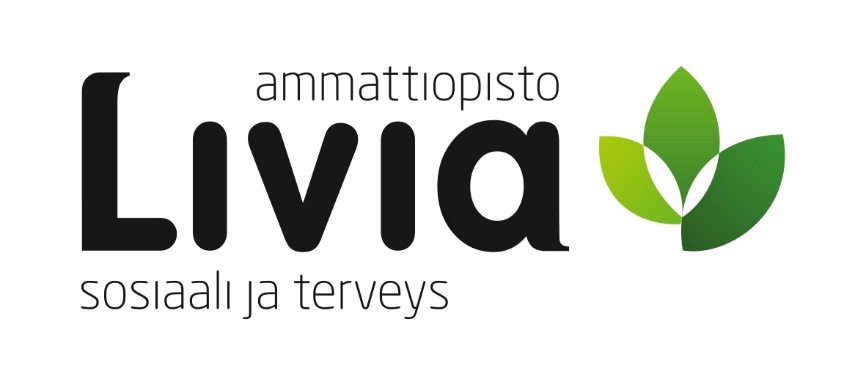 